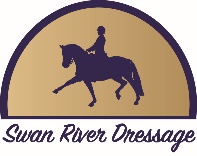 Swan River Dressage Club.Swan River Dressage Club.Swan River Dressage Club.Swan River Dressage Club.Swan River Dressage Club.Swan River Dressage Club.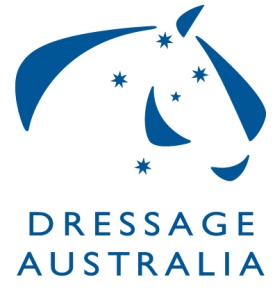 Brookleigh Estate  Upper Swan.Brookleigh Estate  Upper Swan.Brookleigh Estate  Upper Swan.Brookleigh Estate  Upper Swan.Brookleigh Estate  Upper Swan.Brookleigh Estate  Upper Swan.PARTICIPATION DRESSAGESaturday Sept 14, 2019.JUDGESCGillian SubanGillian SubanGillian SubanPart Prelim 1.CPart Prelim 1.CFINALFINALBridle NoHorseRiderCErrorsScorePlaceJet SetterJade Moody70.536
(1)70.536HC0Don VitoMarjorie Radford68.036
(2)68.03610ZevaldeeAmber Kittson63.929
(3)63.92920Kendhall Park OctaviaSamantha Outram60.893
(4)60.89330Beez KneezMia Fellows57.500
(5)57.50045188Kings InternationalCarly Dagnall55.179
(6)155.1795Part Prelim 1.BPart Prelim 1.BFINALFINALBridle NoHorseRiderJill KessellErrorsScorePlace0JP RhamisesEmily Gomboc70.536
(1)70.53610Don VitoMarjorie Radford70.179
(2)70.17920Beez KneezMia Fellows64.107
(3)64.10735188Kings InternationalCarly Dagnall58.214
(=4)58.214=40ZevaldeeAmber Kittson58.214
(=4)58.214=4Part Novice 2.BPart Novice 2.BJill SubanJill SubanFINALFINALFINALBridle NoBridle NoHorseHorseRiderRiderCCErrorsScoreScoreScorePlacePlace00Byalee BunyipByalee BunyipCheryl WiseCheryl Wise71.471(1)71.471(1)71.47171.47171.4711100Don VitoDon VitoMarjorie RadfordMarjorie Radford68.088(2)68.088(2)68.08868.08868.0882200Ballymount Rhythmic HitBallymount Rhythmic HitLeanne SadlerLeanne Sadler67.647(3)67.647(3)67.64767.64767.64733JP RhamisesJP RhamisesEmily GombocEmily Gomboc64.559(4)64.559(4)64.55964.55964.55944533533QEB SymphonyQEB SymphonyJessica WeissJessica Weiss64.412(5)64.412(5)164.41264.41264.4125500Rowen BluebellRowen BluebellTracy DowTracy Dow62.500(6)62.500(6)62.50062.50062.5006600Kendhall Park OctaviaKendhall Park OctaviaSamantha OutramSamantha Outram61.765(7)61.765(7)61.76561.76561.76577Part Novice 2.CPart Novice 2.CPart Novice 2.CPart Novice 2.CJill KessellJill KessellJill KessellJill KessellJill KessellJill KessellJill KessellFINALFINALFINALFINALBridle NoBridle NoHorseHorseRiderRiderCCErrorsScoreScorePlacePlace00Byalee BunyipByalee BunyipCheryl WiseCheryl Wise65.143
(1)65.143
(1)65.14365.14311JP RhamisesJP RhamisesEmily GombocEmily Gomboc64.714
(2)64.714
(2)64.71464.7142200Rowen BluebellRowen BluebellTracy DowTracy Dow64.286
(3)64.286
(3)64.28664.2863300Ballymount Rhythmic HitBallymount Rhythmic HitLeanne SadlerLeanne Sadler63.143
(4)63.143
(4)63.14363.14344533533QEB SymphonyQEB SymphonyJessica WeissJessica Weiss62.286
(5)62.286
(5)62.28662.28655Club Prep CClub Prep CJill KesselllJill KesselllFINALFINALFINALBridle NoBridle NoHorseHorseRiderRiderCCErrorsScoreScoreScorePlacePlace00Trenton Park FlorentineTrenton Park FlorentineKathy FaulknerKathy Faulkner65.250(1)65.250(1)65.25065.25065.25011Rowen BadgerRowen BadgerMadi BrewerMadi Brewer60.000(2)60.000(2)60.00060.00060.00022Rowen BadgerRowen BadgerMadi BrewerMadi Brewer59.500(3)59.500(3)59.50059.50059.500HCHC00Bliss             PonyBliss             PonyLateesha Coppin      JRLateesha Coppin      JR59.000(4)59.000(4)59.00059.00059.0003329072907Lord CapitanoLord CapitanoKimberley SorensenKimberley SorensenSCRSCRSCRClub Prep EClub Prep EClub Prep EClub Prep E Jill Suban Jill Suban Jill Suban Jill Suban Jill Suban Jill Suban Jill SubanFINALFINALFINALFINALBridle NoBridle NoHorseHorseRiderRiderCCErrorsScoreScorePlacePlace00Boronia FernandoBoronia FernandoAsha HendersonAsha Henderson66.842
(1)66.842
(1)66.84266.8421100Trenton Park FlorentineTrenton Park FlorentineKathy FaulknerKathy Faulkner66.316
(2)66.316
(2)66.31666.3162200Kendall Park OlympusKendall Park OlympusAbby RossAbby Ross65.789
(3)65.789
(3)65.78965.78933Club Prelim 1.BJill SubanFINALBridle NoHorseRiderCErrorsScorePlace0Primrose Court SupernovaMelissa Atwell70.179(1)70.17910Luminous StarCaitlen Lilly67.321(2)67.32120Just TrickingHaley Wall64.464(3)64.46430Love of MoneyJane Bayliss62.857(4)62.85740GryphonMelissa Lockhart60.357(5)60.3575Club Prelim 1.CJill SubanFINALBridle NoHorseRiderCErrorsScorePlace0Primrose Court SupernovaMelissa Atwell62.857(1)62.85710O'NestalLaina Black61.071(2)61.07120Love of MoneyJane Bayliss60.357(3)60.35730Just TrickingHaley Wall58.929(4)58.92940GryphonMelissa Lockhart55.536(5)55.5365Club Novice 2.BClub Novice 2.B Jill Suban Jill Suban Jill SubanFINALFINALBridle NoHorseRiderCErrorsScorePlace0DVZ GrandeurMadi Brewer63.235
(1)63.235HC0DVZ GrandeurMadi Brewer62.059
(2)62.05912904Diamond B ChiquitaAlide Fear59.559
(3)59.55920Luminous StarCaitlen Lilly59.412
(4)59.41230TomTomKaryn Hodby57.500
(5)57.500HC177Top Fancy SymphonyHepsi Richards57.206
(6)57.2064Club Novice 2.CClub Novice 2.C Jill Kessell Jill Kessell Jill KessellFINALFINALBridle NoHorseRiderCErrorsScorePlace0JoshuaNadine Herbert64.143
(1)64.14312904Diamond B ChiquitaAlide Fear60.143
(2)60.1432Club Elem 3.BJill SubanFINALBridle NoHorseRiderCErrorsScorePlace0IconNiki Mason56.625(1)56.6251Club Elem 3.CJill SubanFINALBridle NoHorseRiderCErrorsScorePlace0IconNiki Mason57.927(1)57.9271Club Medium 4.BClub Medium 4.B Jill Suban Jill Suban Jill SubanFINALFINALBridle NoHorseRiderCErrorsScorePlaceA'SeductionKrystal Wang58.514
(1)158.5141Club Adv 5.BJill SubanFINALBridle NoHorseRiderCErrorsScorePlaceA'SeductionKrystal Wang55.946(1)55.9461Club Rider Test PreliminaryClub Rider Test Preliminary Jill Suban Jill Suban Jill SubanFINALFINALBridle NoHorseRiderCErrorsScorePlacePrimrose Crt SupernovaMelissa Atwell70.0001Bliss            PonyLateesha Coppin      JR55.0002Club Rider Test ElementaryClub Rider Test Elementary Jill Suban Jill Suban Jill SubanFINALFINALBridle NoHorseRiderCErrorsScorePlaceTop Fancy SymphonyHepsi Richards50.0001